PielikumsGulbenes novada domes 2022.gada 29.decembralēmumam Nr. GND/2022/1287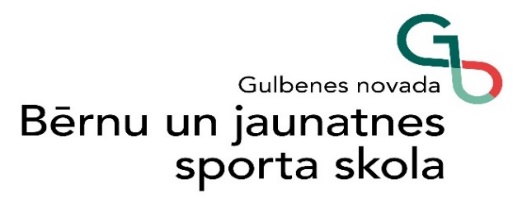 Gulbenes novada Bērnu un jaunatnes sporta skolasAttīstības plāns2023.-2026. gadamIZGLĪTĪBAS IESTĀDES VISPĀRĒJS RAKSTUROJUMSReģistrācijas Nr. 4471902199
Adrese: SKOLAS IELA 10A, GULBENE, GULBENES NOVADS, LV-4401E-pasts: sports@gulbene.edu.lvMājas lapas adrese: https://www.gulbenesbjss.lv/Facebook lapa: https://www.facebook.com/gulbenesnovadabjssGulbenes novada Bērnu un jaunatnes sporta skola (turpmāk- Sporta skola) ir Gulbenes novada pašvaldības (turpmāk- dibinātājs) dibināta profesionālās ievirzes sporta izglītības iestāde. Savu darbību Sporta skola sāka Brīvības ielā 18, Gulbenē 1957.gada septembrī un ar 1989.gadu - Skolas ielā 10 A, Gulbenē. Sporta skolas darbības tiesiskais pamats ir Latvijas Republikas Izglītības likums, Profesionālās Izglītības likums, Sporta likums, spēkā esošie normatīvie akti, dibinātāja lēmumi, un Sporta skolas nolikums. Sporta skolā tiek īstenotas 11 profesionālās ievirzes izglītības programmas 6 sporta veidos – basketbolā, futbolā, orientēšanās sportā, slēpošanā, volejbolā, vieglatlētikā. Sporta skolā tiek īstenota interešu izglītības programma 5 un 6 gadīgajiem bērniem vispārējā fiziskajā sagatavotībā. Sporta skola ir akreditēta 2019.gadā uz sešiem gadiem. Akreditācijas lapu derīguma termiņš ir 2025.gada 18.augustsSporta skolas administratīvo vadību nodrošina direktors, direktora vietnieks un metodiķis. Sporta profesionālās ievirzes programmas īsteno 23 treneri. Sporta skolā pieejams mediķis, fizioterapeits un vispārējā fiziskās sagatavotības treneris.Sporta skola organizē un vada Gulbenes novada vispārējās izglītības iestāžu skolēnu sporta spēles. II. IZGLĪTĪBAS IESTĀDES MISIJA, VĪZIJA UN VĒRTĪBASMISIJA: Nodrošināt profesionālu, kvalitatīvu, mūsdienu prasībām atbilstošu profesionālās ievirzes mācību treniņu procesu, kas vērsts uz audzēkņu personības izaugsmi un sportiskajiem panākumiem.VĪZIJA PAR IZGLĪTOJAMO: vesels, fiziski, garīgi un emocionāli attīstīts jaunietis, kurš ir motivēts aktīvam dzīvesveidam un apzinās sporta kā vērtības nozīmi.VĒRTĪBAS CILVĒKCENTRĒTĀ VEIDĀ:ATBILDĪBA – griba un spēja paredzēt savas izvēles un rīcības sekas un rīkoties, respektējot cita cilvēka cieņu un brīvību.DROSME – izlēmība, rakstura stingrība, situācijas novērtēšana un cieņpilna rīcība, uzņēmība, centieni pēc taisnīgā un labā.GODĪGUMS – uzticamība, patiesums, vārdu un darbu saskaņa.SOLIDARITĀTE – savstarpējs atbalsts un rīcības saskaņotība, rūpes par savu, citu un kopīgu labumu, demokrātisks dialogs ar citiem.III. AUDZINĀŠANAS DARBA VIRZIENI1. Attīstīt prasmes rīkoties dažādās situācijās, sekmēt pedagoģiskas, psiholoģiskas un sociālas palīdzības sniegšanu audzēkņiem.2. Veidot audzēkņu pozitīvu attieksmi pret sevi, ģimeni, līdzcilvēkiem un morālajām vērtībām.3. Veicināt audzēkņu iesaisti Sporta skolai aktuālu lēmumu pieņemšanā.Sporta skolas attīstības prioritātes un uzdevumi tika noteikti ņemot vērā   Sporta politikas pamatnostādnēs 2021.-2027.gadam, Gulbenes novada sporta attīstības plānā 2023.- 2027.gadam, Gulbenes novada izglītības attīstības plānā 2021.-2025.gadam noteiktās prioritātes un uzdevumus, kā arī Sporta skolas Attīstības plāna 2018. – 2021.gadam rīcības plāna rezultātu izvērtējumu (pielikums Nr.1), Sporta skolas  SVID datu analīzi (pielikums Nr.2) , Sporta skolas darba pašvērtējumus par 2020./2021. mācību gadu un 2021./2022.mācību gadu, Sporta skolas  mērķgrupu aptauju rezultātus un Sporta skolas Attīstības plāna 2023. – 2026.gadam darba grupas izstrādātos un apkopotos priekšlikumus.IV.	IZGLĪTĪBAS IESTĀDES ATTĪSTĪBAS PRIORITĀTES, UZDEVUMI UN SASNIEDZAMIE REZULTĀTIPrioritāte : Veselības aprūpes un medicīniskās uzraudzības nodrošināšanaPrioritāte : Dažādu pieeju un metožu pielietošana mācību treniņu procesāPrioritāte :  Piederības Sporta skolai  un atpazīstamības veicināšanaGulbenes novada Bērnu un jaunatnes sporta skolas direktors                                                                                  A.ŠķēlsSASKAŅOTS:_____________________________________Gulbenes novada Izglītības pārvaldes vadītājaDace KablukovaPielikums Nr.1 Gulbenes novada Bērnu un jaunatnes sporta skolas Attīstības plānam 2023. – 2026.gadamRīcības plāna Gulbenes novada Bērnu un jaunatnes sporta skolas  Attīstības plānam 2018.-2021. gadamREZULTĀTU ANALĪZEGulbenes novada Bērnu un jaunatnes sporta skolas:Vīzija: Latvijā atzīta sporta izglītības iestāde, kas realizē profesionālās ievirzes izglītības programmas. Audzēkņi ir konkurētspējīgi gan Latvijas mērogā, gan starptautiskās sacensībāsMisija: Saglabāt profesionālās ievirzes izglītība principus, tādējādi kļūstot par efektīvu un mūsdienīgu izglītības iestādi, kur profesionālu pedagogu vadībā iespējams apgūt daudzveidīgas sporta programmasPielikums Nr.2 Gulbenes novada Bērnu un jaunatnes sporta skolas Attīstības plānam 2023. – 2026.gadamGulbenes novada Bērnu un jaunatnes sporta skolas SVID datu analīzeUzdevumsSasniedzamais rezultāts ( kvalitatīvi un kvantitatīvi)Izpildes termiņš1. Nodrošināt audzēkņiem  medicīniskās un veselības pārbaudes1. Visiem  audzēkņiem V20 un V30 izglītības  programmas apguves laikā tiek nodrošinātas padziļinātas veselības pārbaudes.2.Visi treneri ir iepazinušies ar savu audzēkņu veselības pārbaužu rezultātiem un ņem vērā  organizējot mācību treniņu procesu, nepieciešamības gadījumā nodrošinot individuālu pieeju treniņu darbā.3.Visi audzēkņu vecāki ir zinoši par savu bērnu veselības pārbaužu rezultātiem. Atbilstoši sporta ārsta atzinumam,  nodrošina  konsultācijas un ārsta apmeklējumu par to informējot treneri.4. 70% audzēkņu ( no 12 gadu vecuma) vecāki vismaz reizi gadā  ir nodrošinājuši asins analīžu veikšanu saviem bērniem un, problēmu gadījumos, informējuši treneri.5.Sporta skolai ir sadarbība ar sporta ārstu, kurš reizi mēnesī apmeklē sporta skolu un tiek nodrošinātas sporta ārsta konsultācijas audzēkņiem un viņu vecākiem, nepieciešamības gadījumā  treneriem.6. Audzēkņiem ir izpratne par  jautājumiem, kas saistīti ar veselīgu dzīvesveidu un uzturu. 2023. – 2026.2023- 2026.2023. – 2026.2024. – 2026.2026.2023. – 2026.2.Nodrošināt  fizioterapeita pieejamību audzēkņiem1.Visi Sporta skolas audzēkņu ir apmeklējuši individuālās vai grupu nodarbības fizioterapijā.2.Visiem audzēkņiem veiksmīgi nodrošināta rehabilitācijas process pēc sporta traumām.3.Visi treneri iesaistās savu treniņu grupu nodarbībās fizioterapijā. 4.Vecākiem ir iespēja saņemt fizioterapeita konsultācijas.2026.2023. – 2026.2026.2023. – 2026.3.Organizēt  izglītojošas lekcijas  Sporta skolas audzēkņiem, viņu vecākiem un treneriem, par kaitīgiem ieradumiem un veselīgu dzīvesveidu.1.Visi sporta skolas audzēkņi ( atbilstoši viņu vecumam) iepazīstināti par alkohola, cigarešu, elektronisko cigarešu kaitīgo ietekmi uz organismu.2.Treneri un vecāki ir zinoši par kaitīgo vielu ietekmi uz bērna un jaunieša organismu.3.Visām Sporta skolas mērķgrupām ir zināšanas un izpratne par veselīgu dzīvesveidu, pareiziem uztura , fiziskās noslodzes un atpūtas režīma jautājumiem.4. Ne mazāk kā 30 %  vecāku apmeklējuši Sporta skolas organizētās izglītojošās lekcijas.5. Vecāki seko līdzi sava bērna dienas režīmam.2023. – 2026.2024.2025.2026.2023. – 2026.4.Nodrošināt treneru profesionālo pilnveidi par pirmās palīdzības sniegšanas jautājumiem.1. Visi treneru piedalījušies profesionālās pilnveides pasākumos par pirmās palīdzības sniegšanu.2. Treneri nepieciešamības gadījumā prot sniegt pirmo medicīnisko palīdzību.3.Treneri sniedz pamatzināšanas  audzēkņiem (atbilstoši viņu vecumam) par pirmās palīdzības jautājumiem.2024. – 2025.2024.2024. – 2026.UzdevumsSasniedzamais rezultāts ( kvalitatīvi un kvantitatīvi)Izpildes termiņš1. Veicināt digitālo resursu (datoru, pulsa jostu, u.c) pieejamību un treneru apmācību par digitālo rīku izmantošanu mācību treniņu procesā, sacensībās un iegūtās informācijas apstrādāšanu un dažādu pieeju nodrošināšana treniņa procesā1. 50 % treneru  treniņu procesā un  sacensībās izmanto pieejamās digitālās ierīces.2.Treneri apmeklējuši profesionālās pilnveides pasākumus, tai skaitā, par digitālo rīku izmantošanu treniņu procesā.3. Treneri savstarpēji dalās pieredzē digitālo rīku un risinājumu izmantošanā.4. Treniņu procesā tiek nodrošināta daudzveidība, treniņu process ir mērķtiecīgi plānots. 5. Treneri  iegūtās zināšanas un prasmes izmanto audzēkņu izaugsmes dinamikas apkopošanā un analīzē 2026.2023. – 2026.2023. – 2026.2023. – 2026.2025. – 2026.2. Rosināt treneru savstarpējo sadarbību  sporta veida nodaļas un citu nodaļu līmenī.1. 50% treneru ir iesaistījušies koptreniņos ar cita sporta veida nodaļu kolēģiem. 2.Visi treneri treniņos izmanto citu sporta veida specifiskos vingrinājumus.3.Treneri nodrošina atgriezenisko saiti ar kolēģiem par profesionālās pilnveides pasākumos gūtajām zināšanām un prasmēm, kas tālāk tiek izmantotas treniņu procesā.4.Mācību treniņu process ir daudzveidīgs, audzēkņiem interesantāks, samazinājies audzēkņu  neattaisnoto kavējumu skaits.5. Notiek treneru savstarpējā sadarbība mācību treniņu procesa plānošanā un  īstenošanā.6. Katrs treneris ir vērojis vismaz divas treniņu nodarbības  pie viena vai vairākiem kolēģiem.2023. – 2026.2023. – 2026.2023. – 2026.2024. – 2026.2024. – 2026.2025. – 2026.3. Treniņu procesam piesaistīt sporta speciālistus – klubu, izlašu treneri, populāri sportisti, u.c..1.Katrā nodaļā  treniņos vai sporta nometnēs tiek piesaistīts konkrētā sporta veida speciālists, kurš dalās pieredzē.2.Treniņos tiek izmantotas jaunākās pieejas un metodes, audzēkņiem tiek veidota papildus motivācija treniņu darbam.3. Treneriem  notiek meistarklases ar atzītu konkrētā sporta veida speciālistu dalību.5.Mācību treniņu procesā iesaistīti sporta jomas augstskolu  studenti (pedagoģiskās prakses laikā), kas ir priekšnosacījums jaunu treneru piesaistei.2024. – 2026.2023. – 2026.2025. – 2026.2025. - 2026.4.Audzēkņu iesaiste treniņu procesa organizēšanā un vadīšanā1.Visi sporta meistarības pilnveides grupu audzēkņi ir vadījuši kādu no treniņa daļām savā treniņu grupā un 10% audzēkņu - citā treniņu grupā.2.Nodrošināta vienota pieeja audzēkņu intereses veicināšanai par profesionālo karjeru, kas saistīta ar sporta jomu.3.Vecāko treniņu grupu audzēkņi ir apguvuši teorētiskās un praktiskās pamatiemaņas treniņu vadīšanas  metodikā.4. Audzēkņiem attīstītas patstāvīgās trenēšanās un pašnovērtējuma prasmes.5. Visi V-30 izglītības programmu audzēkņi iesaistās sporta sacensību tiesāšanā.2026.2024. – 2025.2025 - 2026.2025. – 2026.2023. – 2026.5.Nodrošināt atbalstu talantīgākajiem audzēkņiem1.Izstrādāta un darbojas “Talantu atbalsta programma”, kas nepieciešamības gadījumā tiek aktualizēta.2.Audzēkņi  izcīna godalgotas vietas  Latvijas un starptautiskā mēroga sacensībās.3.Tiek veikts audzēkņu sasniegumu dinamikas un  izaugsmes izvērtējums.4.Audzēkņi spēj veidot objektīvu pašvērtējumu uzstādīto karjeras mērķu un uzdevumu sasniegšanai.2023.2023. – 2026.2024. – 2026.2025. - 2026.UzdevumsSasniedzamais rezultāts ( kvalitatīvi un kvantitatīvi)Izpildes termiņš1. Organizēt Sporta skolas pasākumus visām skolas darbībā iesaistītajām mērķgrupām1. 95% audzēkņi atzīst, ka ir piederīgi Sporta skolai.2.Sporta skolas organizētajos pasākumos piedalās 70 % audzēkņu.3.Sporta skolas  rīkotajos pasākumos piedalās 50% no  vecākiem.4.Publiski tiek godināti audzēkņi un treneri par sasniegumiem.5.Nodrošināta audzēkņu un darbinieku pozitīva sadarbības vide un labbūtība.6.Pasākumu organizēšanā iesaistīti audzēkņi, viņu vecāki un absolventi.7. Nodrošināta sadarbība ar vispārējās izglītības iestādēm sporta un interešu izglītības pasākumu organizēšanā2026.2026.2026.2023. – 2026.2023. – 2026.2023. – 2026.2023. – 2026.2. Veidot vienotu Sporta skolas vizuālo tēlu1.Visi  audzēkņi valsts līmeņa sacensībās Sporta skolu un novadu pārstāv vienota dizaina sacensību tērpos.2.Visiem treneriem ir vienotas formas.3.Tiek veicināta Sporta skolas atpazīstamība un prestižs.2023. - 2024.2023. – 2024.2023. – 2026.3. Nodrošināt Sporta skolas publicitāti un atpazīstamību.1.Visiem interesentiem tiek nodrošināta iespēja saņemt daudzveidīgu informāciju dažādos informācijas nesējos par Sporta skolas darba aktualitātēm un sportiskajiem sasniegumiem.2. Veicināta Sporta skolas atpazīstamība un  bērnu un jauniešu interese par mācībām  Sporta skolā.3.Visi treneri sagatavo informāciju ievietošanai informācijas nesējos par savu audzēkņu dalību sacensībās un ārpusstundu aktivitātēs.4.Sporta skolā ir noteikta kārtība Sporta skolas publicitātes  nodrošināšanā.5.Sporta skola iesaistījusies projektu (tai skaitā starptautisko projektu) īstenošanā.2023. – 2026.2023. – 2026.2023. – 2026.2023.2025. – 2026.PrioritāteMērķisSasniedzamais rezultātsRezultātu analīzeSporta izglītības programmu pilnveidošana un īstenošanaNodrošināt mācību satura atbilstību normatīvajiem dokumentiem un izglītības programmu realizāciju, kontrolnormatīvu pilnveidošana.1.Sporta skolas pedagogi – sporta treneri strādā atbilstoši programmas prasībām (grupu komplektācija, sacensību plāni,  utt.).2.Tiek veidota datu bāze un analizēta uzkrātā informācija.3.Kontrolnormatīvu izpilde un analīze.Ir  aktualizēts un papildināts izglītības programmu saturs visu sporta veidu programmās. Audzēkņi startē sacensībās atbilstoši sporta veidu nodaļās plānotajam sacensību kalendāram. Katra mācību gada noslēgumā  sporta veidu nodaļas sniedz pārskatu par paveikto Sporta skolas pedagoģiskajās padomes sēdē. Tiek nodrošināta sporta veidu federāciju  izstrādāto kontrolnormatīvu un valsts noteikto prasību izpilde.  Uzlabot izglītojamo mācīšanās procesa kvalitātiAudzēkņu atbildības paaugstināšana, sadarbība ar vecākiem1. Audzēkņi izvērtē savus sasniegumus un izvirza turpmākos uzdevumus.2.Sporta skolas un vecāku veiksmīga sadarbība.3. Pedagogi pilnveido savu kvalifikāciju.Audzēkņi izvirza sev mērķus un cenšas to sasniegt.  Ir izveidota sporta skolas padome, kas reizi ceturksnī sanāk kopā ar skolas vadību un apspriež aktuālos jautājumus. Daudzi vecāku ieteikumi tiek ieviesti turpmākajā Sporta skolas darbā. Pedagogi regulāri apmeklē profesionālās pilnveides kursus. Sporta skola iespēju robežās organizē kursus Gulbenē, pieaicinot atbilstošus sporta speciālistus. Kursus iespējams noklausīties arī attālināti, ko izmanto lielākā daļa  pedagogu. Pedagogi dalās pieredzē ar profesionālās pilnveides pasākumos gūtajām zināšanām un atziņām.Izglītojamo sasniegumu izaugsme ikdienas darbā, sacensībāsAudzēkņu sasniegumu izaugsme, piedalīšanās izlašu sastāvosDalība un rezultāti dažāda mēroga sacensībās.Izglītojamo treniņu nodarbību apmeklējuma uzskaite un analīze.Pedagogu savas darbības izvērsta prognoze.Audzēkņi piedalās dažāda līmeņa sacensībās. Tiek izcīnītas godalgotas vietas Latvijas čempionātos. Sporta skolā ir ieviests E-klases žurnāls, kur atzīmē audzēkņu nodarbību apmeklējumu. Katru gadu sporta veidu nodaļas atskaitās par paveikto un analizē darbu Sporta skolas pedagoģiskajās padomes sēdēs. Tiek izvirzīti uzdevumi turpmākam.Treniņu nodarbību vietu un materiāli tehniskās bāzes uzlabošanaNodrošināt audzēkņus un pedagogus ar kvalitatīvām sporta bāzēm un inventāru, lai veicinātu sporta meistarības izaugsmiAudzēkņiem un pedagogiem ir mācību nodarbību un telpu nodrošinājums , kvalitatīvs inventārs.Augsti sporta meistarības rādītājiKatru gadu budžeta iespēju robežās tiek papildināts inventārs un uzlabotas sporta bāzes. Veidojot nodarbību grafiku tiek ņemts vērā treneru ieteikumi. Grafiku veido tā, lai visiem treneriem būtu mācību telpu nodrošinājums, pieejamā laikā. Sporta skolā tiek nodrošināti augsti sasniegumi vieglatlētikā, slēpošanā, ir vairāki izlases kandidāti un dalībnieki basketbola un vieglatlētikas nodaļās.Skolas mikroklimata uzlabošanaPozitīvas sadarbības veicināšana, piederības apzināšana skolaiPedagogu iniciatīva darba vides pilnveidošanaiDarba drošības, kārtības ievērošana.Skolas darbinieku, audzēkņu piedalīšanās skolas vides uzturēšanas pasākumosIegādāti vienoti sporta tērpi pedagogiem. Audzēkņiem veidotas sporta formas . Tiek veiktas audzēkņu instruktāžas par iekšējās kārtības un drošības noteikumu ievērošanu. Pēc pedagogu iniciatīvas izveidota mācību telpa, noliktavas un atpūtas stūrītis pedagogiem, pedagogi piedalījās to labiekārtošanā. Norisinās pedagogu saliedēšanās pasākumi. Audzēkņiem norisinājies konkurss “Paraugs citiem”, kur balvā saņemti sporta krekli ar Sporta skolas logo.Finanšu līdzekļu racionāla izmantošanaNodrošināt apstākļus sporta izglītības apguvei. Tiek veikti plānveidīgi remontdarbi.Iekārtas un tehniskie līdzekļi atbilst prasībām.Pakāpeniski tiek atjaunota materiāli tehniskā bāzeFinanšu iespēju robežās tiek veikti plānotie remontdarbi.Uzlabota Sporta skolas iekšējā vide (kāpņu nomaiņa, kabinetu, noliktavu, skrejceļa izveide, radiatoru nomaiņa, dušas telpu remonts, grīdas seguma lakošana). Katru gadu budžeta iespēju robežās tiek papildināts sporta inventārs.Ar 2019.gadu Sporta skolas saimniecisko jautājumu risināšanu nodrošina Gulbenes novada Sporta pārvalde.Skolas darbinieku kvalifikācijas pilnveidošanaSekmēt darbinieku piedalīšanos tālākizglītības kursu programmās.Pedagogu izglītība un profesionālā kvalifikācija atbilst prasībāmPedagogiem ir iespēja profesionālajai pilnveideiTiek piesaistīti lektori kursu organizēšanai.Pedagogu izglītība un profesionālā kvalifikācija atbilst prasībām.Pedagogiem tiek rasti finanšu līdzekļi  iespējai apmeklēt profesionālās pilnveides kursus un seminārus. Tiek piesaistīti lektori kursu norisei Sporta skolā.Nodrošināt skolas vadības un skolas kolektīva sadarbībuIzvērtēt skolas darba kvalitāti, lai pilnveidotu attīstību.1.Skolas darba vērtēšana2.Skolā ir visa nepieciešamā dokumentācija – darba organizēšanai, vadībai un kvalitātes nodrošināšanai3.Informācijas apmaiņa starp administrāciju un skolas personālu.Katru gadu pedagogi Sporta skolas vadībai iesniedz sava darba pašvērtējumu. Pedagogi sniedz savus priekšlikumus darba kvalitātes uzlabošanai. Pedagogi piedalās sporta skolas pašvērtēšanā. Katru nedēļu notiek vadības un pedagogu sapulces, kur tiek apspriesta aktuālā informācija. Notiek savlaicīga informācijas apmaiņa starp administrāciju un skolas personālu. Informācija tiek nodota e-pastā, whatsapp grupā, kā arī telefoniski.Stiprās pusesVājās pusesIespējasDraudiNodrošināta mācību treniņu grupu pēctecība komandu sporta veidos.Stabils Gulbenes novada BJSS audzēkņu skaits. Tiek organizētas treniņnometnes, piesaistot arī citu valstu sporta speciālistus. Atbalsts  audzēkņiem, kuri dzīvo pagastos, nokļūšanai mācību treniņu vietās Gulbenē.Nodrošināta audzēkņu nokļūšana uz sacensībām.Izstrādāta un darbojas Gulbenes BJSS Talantu atbalsta programmaAudzēkņiem tiek organizētas  padziļinātās veselības pārbaudes Latvijas Bērnu klīniskajā slimnīcā un Gulbenes novada BJSS.Noslēgti sadarbības līgumi ar LFF un biedrību “Gulbenes buki”.Tiek nodrošināta mērķtiecīga sadarbība ar biedrību “Gulbenes Buki”. Fizioterapeita un VFS trenera pieejamība audzēkņiem un treneriem.Tiek veicināta sporta profesionālās ievirzes izglītības  programmu īstenošana novada administratīvajā teritorijā. Gulbenes BJSS darbības un sasniegumu atspoguļošana dažādos informācijas nesējos.Nodrošināta  treneru profesionālā pilnveide un sadarbība treniņu procesā.Audzēkņu sasniegumi sacensībās un dalība Latvijas izlašu sastāvos dažādās vecuma grupās.Personāla iesaiste Gulbenes BJSS darba plānošanā un izvērtēšanā.Bērnu un jauniešu vispārējā fiziskā un veselības stāvokļa pasliktināšanās.Bērnu skaita samazināšanās novadā.Netiek nodrošināta mācību treniņu grupu pēctecība atsevišķos individuālajos sporta veidos.Kvalificētu treneru trūkums atsevišķos sporta veidos.Sporta bāzu nepietiekamība rudens - ziemas periodā.Maz Gulbenes BJSS organizētu  turnīru, sacensību ar uzaicinātu dalībnieku piedalīšanos.Profesionālās sporta ievirzes un interešu izglītības programmu ierobežota pieejamība novada administratīvajā teritorijā.Daļas vecāku nepietiekamā interese par sava bērna gaitām Gulbenes novada BJSS un izpratne par Gulbenes novada BJSS īstenoto izglītības programmu prasībām.Daļas audzēkņu nepietiekamā motivācija nopietnam treniņu procesam.Jauno talantu iesaistīšana (noturēšana) augstu sasniegumu sportā un tālākās izaugsmes veicināšana.Veicināt Gulbenes novada BJSS atpazīstamību un piedāvājumu piesaistot citu novadu jauniešus.Meistarklašu organizēšana ar atzītu treneru un  sporta speciālistu līdzdalību.Izglītojošu lekciju, nodarbību organizēšana treneriem, audzēkņiem un viņu vecākiem.Mācību treniņu procesa dažādošana un pilnveide.Sporta sacensību un porta pasākumu organizēšana Gulbenes novada BJSS audzēkņiem.Mērķtiecīgi organizēts sporta aktivitāšu piedāvājums pirmsskolas vecuma bērniem.Dažādot sporta interešu izglītības piedāvājumu novada administratīvajā teritorijā.Organizēt saliedēšanās un audzināšanas pasākumus iesaistot tajos visas Gulbenes novada BJSS mērķgrupas.Iesaistīt  absolventus, bijušos sportistus Gulbenes novada BJSS pasākumos.Netiek nodrošināta treniņu grupu pēctecība, līdz ar to konkurētspēja ( it sevišķi sporta spēlēs)Samazinās sporta profesionālās ievirzes izglītības programmu piedāvājums.Treneru pārslodze un izdegšana.Motivācijas trūkums treneriem un jauniešiem.Bērnu un jauniešu intereses samazināšanās par sporta aktivitātēm.Nepietiekams valsts finansējums sporta profesionālās ievirzes izglītības programmu īstenošanai.